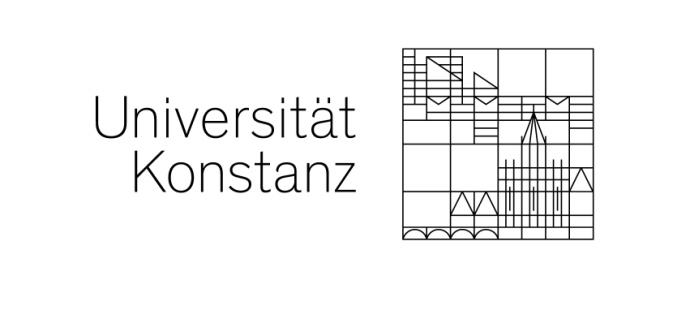 An dieUniversität KonstanzAbteilung für Akademische und Internationale AngelegenheitenWahlleitungFach 20678457 KonstanzAntrag auf Wechsel des Wahlbereichsfür Mitarbeiter*innen mit Zugehörigkeit zu mehreren Wählergruppen oder/und WahlfachbereichenHiermit beantrage ich den Wechsel meiner Wählergruppenzuordnung (bitte ankreuzen)Hiermit beantrage ich den Wechsel meines Wahlfachbereichs (bitte ankreuzen)Diese Entscheidung ist stets schriftlich widerrufbar. Ein Wechsel des Wahlfachbereichs kann bei jeder Wahl erneut schriftlich erfolgen, sofern eine Wahl in ein Gremium nicht bereits erfolgt ist und die Amtszeit länger als 1 Jahr umfasst. Damit der gewünschte Wechsel der Zuordnung im Wählerverzeichnis für die laufende Wahl wirksam werden kann, muss der Antrag spätestens 2 Tage vor Abschluss des Wähler*innenverzeichnisses bei der Wahlleitung der Universität Konstanz eingegangen sein (Datum des Posteingangs). “..................................................			..................................................................................Ort, Datum					eigenhändige UnterschriftInterne Bearbeitungsvermerke: 	Stand: März 2023Bearbeitungsvermerk: EDV-Erfassung durch Wahlleitung im Wählerverzeichnis (Datum/Handzeichen): __________________Matrikel-Nr.:/Personal-Nr.:Name:Vorname:Von Wählergruppe:Zu Wählergruppe:Akademische MitarbeitendeImmatrikulierte Doktorand*innenImmatrikulierte Doktorand*innenAkademische MitarbeitendeStudierendeWissenschaftsunterstützende BeschäftigteWissenschaftsunterstützende BeschäftigteStudierendeAkademische Mitarbeitende (apl.Prof, PD)Hochschullehrer*innenVom Fachbereich:Zu Fachbereich: